PYRAMIDE DES BESOINS DE MASLOW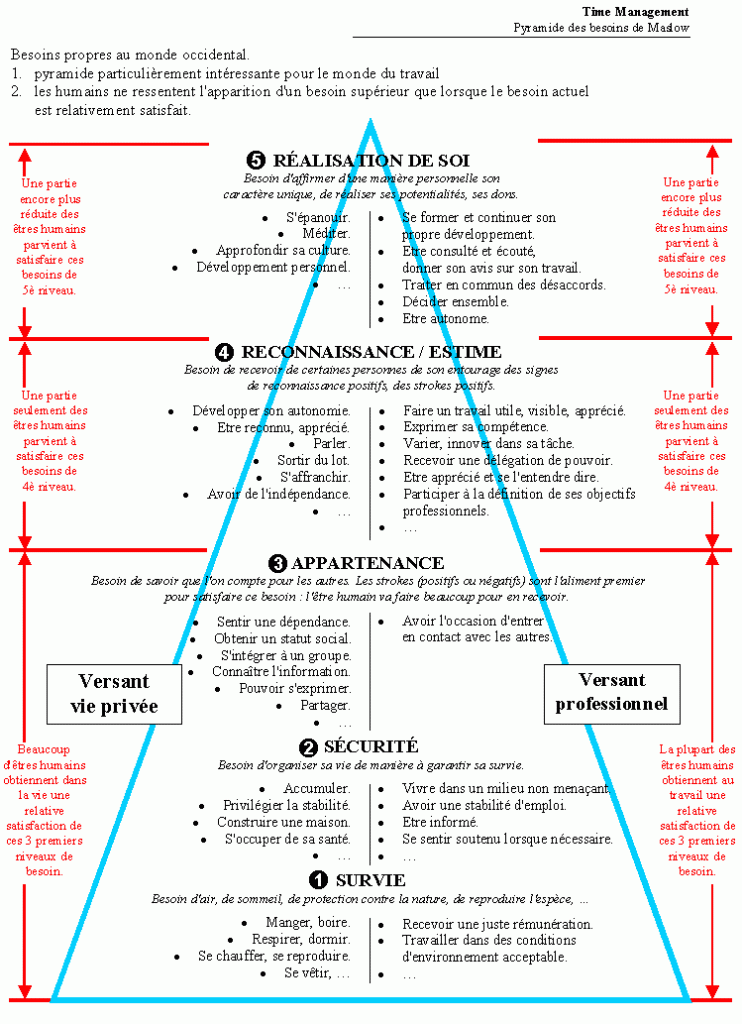 